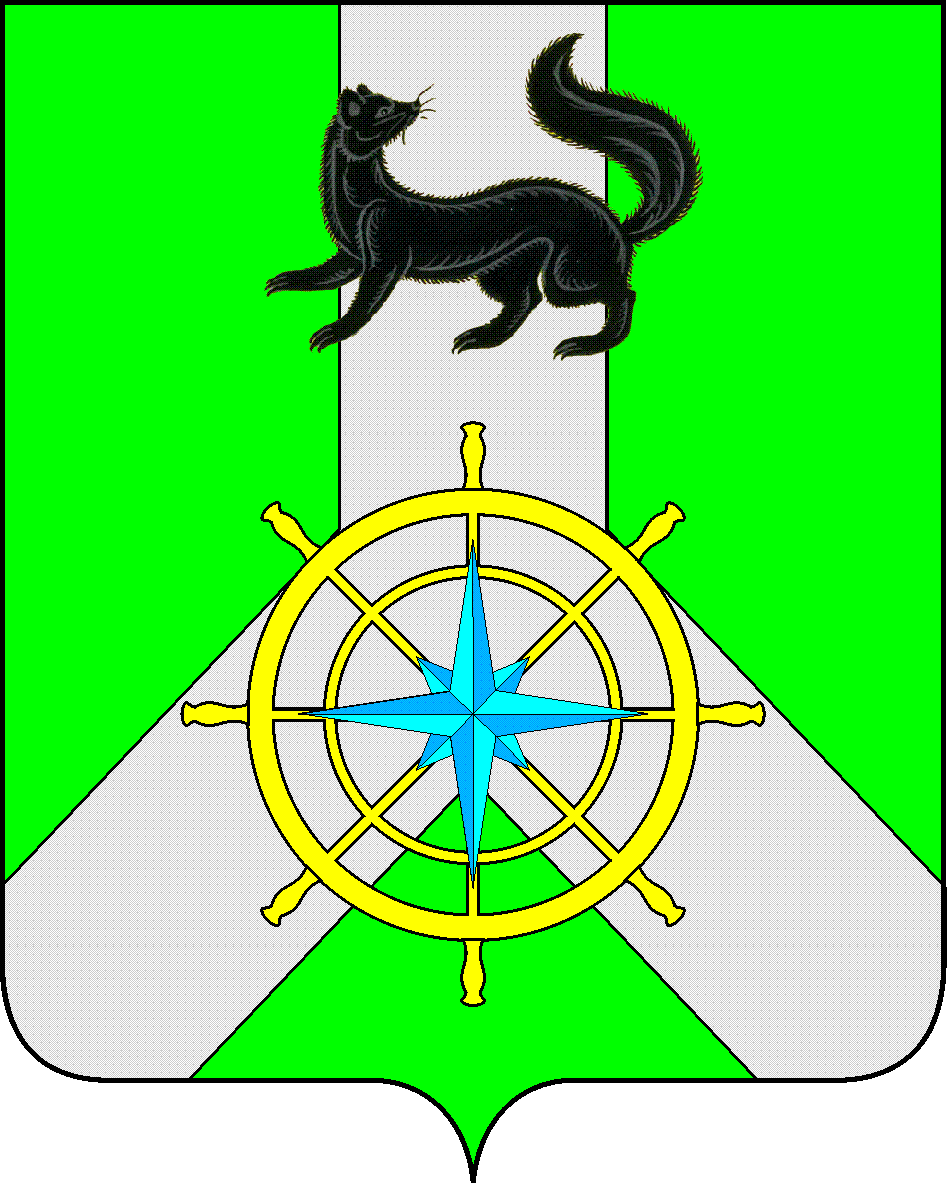 Р О С С И Й С К А Я   Ф Е Д Е Р А Ц И ЯИ Р К У Т С К А Я   О Б Л А С Т ЬК И Р Е Н С К И Й   М У Н И Ц И П А Л Ь Н Ы Й   Р А Й О НА Д М И Н И С Т Р А Ц И Я П О С Т А Н О В Л Е Н И ЕВ целях обеспечения контроля за состоянием готовности эвакуационных органов, созданных на территории Киренского муниципального района, руководствуясь Федеральным законом от 21.12.1994г. № 68-ФЗ «О защите населения и территорий от чрезвычайных ситуаций природного и техногенного характера», Положением об эвакуационной комиссии Киренского муниципального района, в соответствии со ст. 39, 55 Устава муниципального образования Киренский район,ПОСТАНОВЛЯЕТ:Утвердить состав эвакуационной комиссии администрации Киренского муниципального района на 2017 год (приложение № 1).Утвердить План работы эвакуационной комиссии Киренского муниципального района на 2017 год (приложение № 2).Утвердить График целевых проверок готовности эвакуационных органов Киренского муниципального района на 2017 год (приложение № 3).Утвердить График практического развертывания эвакуационных органов Киренского муниципального района на 2017 год (приложение № 4).Постановление администрации Киренского муниципального района от 13 января 2016 года № 8 «Об эвакуационной комиссии Киренского муниципального района»  считать утратившим силу.  Контроль за исполнением настоящего Постановления возложить на первого заместителя мэра – председателя Комитета по социальной политике Лещинского С.Ю.Настоящее постановление разместить на официальном сайте администрации Киренского муниципального района: http:kirenskrn.irkobl.ru.                     8.   Настоящее постановление вступает в силу с момента его подписания.Мэр района                                                                                           К.В. СвистелинСогласовано:Первый Заместитель мэра – председатель Комитета по социальной политике                                                            С.Ю. ЛещинскийЗаместитель мэра – председатель Комитета по имуществу и ЖКХ                                                                 А.В. ВициамовПравовой отдел                                                                                             И.С. Чернина                Подготовил:Начальник отдела ГО и ЧС – начальник  ЕДДС Комитета по имуществу и ЖКХ администрации Киренского муниципального районаЗалуцкий Евгений Витальевич, тел. 4-30-87Лист рассылкиОтдел ГО и ЧС Комитета по имуществу и ЖКХ администрации Киренского муниципального районаПриложение № 1Утвержден Постановлением администрации Киренского муниципального района от 12.01.2017 года № 4Составэвакуационной комиссии администрации Киренского муниципального районаПриложение № 2Утвержден Постановлением администрации Киренского муниципального района от 14.01.2017 года № 4П Л А Нработы эвакуационной комиссии администрации Киренского муниципального района на 2017 годПриложение № 3Утвержден Постановлением администрации Киренского муниципального района от 12.01.2017 года № 4ГРАФИКцелевых проверок готовности эвакуационных органов, созданных на территории Киренского муниципального района, к выполнению задач по предназначению, состояния планирования эвакуации населения, материальных и культурных ценностей на 2017 годПриложение № 4Утвержден Постановлением администрации Киренского муниципального района от 12.01.2017 года № 4ГРАФИКпрактического развертывания эвакуационных органов на территории Киренского муниципального района на 2016 год     от  12 января 2017 г.                       № 4г.Киренск№ п/пФИОДолжность1. Лещинский Сергей ЮрьевичПервый заместитель мэра – председатель Комитета по социальной политике, председатель комиссии2.Вициамов Александр ВладимировичЗаместитель мэра – председатель Комитета по имуществу и ЖКХ, заместитель председателя комиссии3.Суханов Дмитрий ЕвгеньевичВедущий специалист отдела ГО и ЧС Комитета по имуществу и ЖКХ администрации Киренского муниципального района – секретарь комиссииЧлены комиссии:Члены комиссии:4. Залуцкий Евгений ВитальевичНачальник отдела ГО и ЧС  – начальник ЕДДС Комитета по имуществу и ЖКХ администрации Киренского муниципального района  5.Стрелкова Любовь ПетровнаНачальник Управления образования администрации Киренского муниципального района6.Малков Дмитрий АнатольевичНачальник ПЧ № 39 по г.Киренск ГУ «14 ОФПС МЧС России по Иркутской области»  (по согласованию)7.Рогачков Сергей АлександровичНачальник МО МВД России «Киренский»  (по согласованию)8.Таюрская Анна ВалерьевнаДиректор ОГКУ «Управление социальной защиты населения по Киренскому району» (по согласованию)9.Михайлов Алексей СергеевичГлавный врач ОГБУЗ «Киренская ЦРБ» (по согласованию)10.Горнаков Иван ВикторовичНачальник отделения надзорной деятельности по Киренскому району ГУ МЧС России по Иркутской области (по согласованию)11.Тирский Иван ПавловичНачальник Киренского инспекторского участка ГИМС ГУ МЧС России по Иркутской области (по согласованию)12. Агафонов Георгий НиколаевичНачальник Северного ПСО АСС Иркутской области  (по согласованию) 13.Кузаков Дмитрий БорисовичНачальник Киренского линейно-технического цеха филиала Усть-Кутского ЦТ ОАО «Ростелеком»   (по согласованию)14.Перфильев Виктор ИвановичДиректор филиала «Облкоммунэнерго» «Киренские электрические сети»   (по согласованию)№ п/пМероприятияСрок исполненияКто проводитКто привлекается (докладчик)Отметка об исполнении1234561 квартал1 квартал1 квартал1 квартал1 квартал1 квартал1.Паводкоопасный период Проверочные мероприятия.- Проверка готовности эвакоорганов (ПВР) к выполнению задач по предназначению (наличие документации на ПВР). - Командно-штабная тренировка по теме: «Практическое развертывание ПВР». Отработка взаимодействия при получении сигнала о возникновении ЧС, между администрациями поселений и пунктами временного размещения населения.Согласно графика (приложение № 3)Согласно графика (приложение № 4)Члены эвакокомиссииАдминистрации городских и сельских поселений, личный состав ПВР, ведущий специалист отдела ГО и ЧС Комитета по имуществу и ЖКХ администрации Киренского муниципального района, главный специалист по вопросам ГОЧС, ПБ администрации Киренского городского поселения, ОНД Киренского района, МО МВД России «Киренский»Заседание комиссии.Вопрос № 1.- подведение итогов проверки ПВР 31 мартаПредседатель эвакокомиссииВедущий специалист отдела ГО и ЧС Комитета по имуществу и ЖКХ администрации Киренского муниципального района,Главный специалист по вопросам ГОЧС, ПБ администрации Киренского городского поселенияВопрос № 2.-заслушивание глав МО (территории которых подверженных подтоплению)  о готовности сил и средств, привлекаемых к проведению эвакомероприятий в паводковый период.31 мартаПредседатель эвакокомиссииГлавы МО2 квартал2 квартал2 квартал2 квартал2 квартал2 квартал2.Пожароопасный период Заседание комиссии.Вопрос № 1.- подведение итогов работы эвакоорганов  в паводковый период26 маяПредседатель эвакокомиссии Члены эвакокомиссии, начальник отдела ГО и ЧС – начальник ЕДДС Комитета по имуществу и ЖКХ администрации Киренского муниципального районаВопрос № 2.- заслушивание глав МО по готовности сил и средств к проведению эвакомероприятий при угрозе перехода лесных пожаров на населенные пункты26 маяПредседатель эвакокомиссииГлавы МО3 квартал3 квартал3 квартал3 квартал3 квартал3 квартал3.Отопительный период4. Заседание комиссии.Вопрос № 1.- подведение итогов работы эвакоорганов  в пожароопасный  период29 сентябряПредседатель эвакокомиссии Члены эвакокомиссии, начальник отдела ГО и ЧС – начальник ЕДДС Комитета по имуществу и ЖКХ администрации Киренского муниципального районаВопрос № 2.- заслушивание  глав МО по готовности сил и средств, привлекаемых к проведению эвакомероприятий при авариях на объектах ЖКХ.29 сентябряПредседатель эвакокомиссииГлавы МО4 квартал4 квартал4 квартал4 квартал4 квартал4 квартал4.Подведение итогов5. Заседание комиссии.Вопрос № 1- подведение итогов работы за 2017 годВопрос № 2- утверждение плана работ комиссии на 2018 год22 декабряПредседатель эвакокомиссии Члены эвакокомиссии, начальник отдела ГО и ЧС – начальник ЕДДС Комитета по имуществу и ЖКХ администрации Киренского муниципального района№ п/пНаименование объектаДата проведения проверкиДата проведения проверкиДата проведения проверкиДата проведения проверкиДата проведения проверкиДата проведения проверкиДата проведения проверкиДата проведения проверкиДата проведения проверкиДата проведения проверкиДата проведения проверкиДата проведения проверкиОтветственный за проверкуОтметка о выполнении№ п/пНаименование объектаянварьфевральмартапрельмайиюньиюльавгустсент.октяб.нояб.декаб.Ответственный за проверкуОтметка о выполнении№ п/пНаименование объекта123456789101112Ответственный за проверкуОтметка о выполнении1.Пункты временного размещения населения при ЧСОбразовательные учрежденияОбразовательные учрежденияОбразовательные учрежденияОбразовательные учрежденияОбразовательные учрежденияОбразовательные учрежденияОбразовательные учрежденияОбразовательные учрежденияОбразовательные учрежденияОбразовательные учрежденияОбразовательные учрежденияОбразовательные учрежденияОбразовательные учрежденияОбразовательные учрежденияОбразовательные учрежденияОбразовательные учреждения1.ПВР № 1Профессиональный пед. колледж,Скорнякова Нина Дмитриевна, тел.: 8 (39568)  3-20-6110Председатель эвакокомиссии – заместитель главы администрации Киренского городского поселения Журавлева И.В.,Зам. председателя эвакокомиссии – нач. отдела ЖКХ администрации Киренского городского поселения Исаев С.П.2.ПВР № 2МКОУ СОШ № 3г. Киренска,Тюрнева Наталья Владимировна, тел.: 8 (39568) 3-21-7027Председатель эвакокомиссии – заместитель главы администрации Киренского городского поселения Журавлева И.В.,Зам. председателя эвакокомиссии – нач. отдела ЖКХ администрации Киренского городского поселения Исаев С.П.3.ПВР № 3МКДОУ «Детский сад № 7»,Ходоева Светлана Викторовна, тел.: 8 (39568) 3-24-112Председатель эвакокомиссии – заместитель главы администрации Киренского городского поселения Журавлева И.В.,Зам. председателя эвакокомиссии – нач. отдела ЖКХ администрации Киренского городского поселения Исаев С.П.№ п/пНаименование объектаДата проведения проверкиДата проведения проверкиДата проведения проверкиДата проведения проверкиДата проведения проверкиДата проведения проверкиДата проведения проверкиДата проведения проверкиДата проведения проверкиДата проведения проверкиДата проведения проверкиДата проведения проверкиОтветственный за проверкуОтметка о выполнении№ п/пНаименование объектаянварьфевральмартапрельмайиюньиюльавгустсент.октяб.нояб.декаб.Ответственный за проверкуОтметка о выполнении№ п/пНаименование объекта123456789101112Ответственный за проверкуОтметка о выполнении4.ПВР № 4МКОУ СОШ № 5г. Киренска,Потапова Елена Александровна, тел.: 8 (39568) 4-39-8028Председатель эвакокомиссии – заместитель главы администрации Киренского городского поселения Журавлева И.В.,Зам. председателя эвакокомиссии – нач. отдела ЖКХ администрации Киренского городского поселения Исаев С.П.5.ПВР № 5МКОУ СОШ № . Киренска,Корзенникова Оксана Геннадьевна, тел.: 8 (39568) 4-43-4712Председатель эвакокомиссии – заместитель главы администрации Киренского городского поселения Журавлева И.В.,Зам. председателя эвакокомиссии – нач. отдела ЖКХ администрации Киренского городского поселения Исаев С.П.6.ПВР № 6МКДОУ «Детский сад № . Киренска»,Савлук Елена Николаевна, тел.: 8 (39568) 4-38-7312Председатель эвакокомиссии – заместитель главы администрации Киренского городского поселения Журавлева И.В.,Зам. председателя эвакокомиссии – нач. отдела ЖКХ администрации Киренского городского поселения Исаев С.П.7.ПВР № 7МКДОУ «Датский сад № . Киренска»,Маслова Любовь Александровна, тел.: 8 (39568) 4-39-305Председатель эвакокомиссии – заместитель главы администрации Киренского городского поселения Журавлева И.В.,Зам. председателя эвакокомиссии – нач. отдела ЖКХ администрации Киренского городского поселения Исаев С.П.8.ПВР № 8МКДОУ «Детский сад № . Киренска»,Тирская Светлана Анатольевна, тел.: 8 (39568) 4-42-805Председатель эвакокомиссии – заместитель главы администрации Киренского городского поселения Журавлева И.В.,Зам. председателя эвакокомиссии – нач. отдела ЖКХ администрации Киренского городского поселения Исаев С.П.9.ПВР № 9МКУПККурбатова Елена Юрьевна, тел.: 8 (39568) 4-38-459Председатель эвакокомиссии – заместитель главы администрации Киренского городского поселения Журавлева И.В.,Зам. председателя эвакокомиссии – нач. отдела ЖКХ администрации Киренского городского поселения Исаев С.П.10.ПВР № 10МКОУ СОШ № . Киренска (начальные классы)Корзенникова Оксана Геннадьевна, тел.: 8 (39568) 4-43-4715Председатель эвакокомиссии – заместитель главы администрации Киренского городского поселения Журавлева И.В.,Зам. председателя эвакокомиссии – нач. отдела ЖКХ администрации Киренского городского поселения Исаев С.П.11.ПВР № 11МКОУ СОШ № . КиренскаНиколаенко Валентина Владимировна, тел.: 8 (39568) 2-73-8423 Председатель эвакокомиссии – заместитель главы администрации Киренского городского поселения Журавлева И.В.,Зам. председателя эвакокомиссии – нач. отдела ЖКХ администрации Киренского городского поселения Исаев С.П.12.ПВР № 12МКОУ НОШ с. КривошапкиноПрошутинская Людмила Николаевна, тел.: 8 (39568) 4-33-2030 Председатель эвакокомиссии – заместитель главы администрации Киренского городского поселения Журавлева И.В.,Зам. председателя эвакокомиссии – нач. отдела ЖКХ администрации Киренского городского поселения Исаев С.П.13.ПВР № 13МКДОУ «Деский сад № . Киренска»Степина Татьяна Георгиевна, тел.: 8 (39568) 2-75-9623 Председатель эвакокомиссии – заместитель главы администрации Киренского городского поселения Журавлева И.В.,Зам. председателя эвакокомиссии – нач. отдела ЖКХ администрации Киренского городского поселения Исаев С.П.14.ПВР № 14МКОУ «Начальная шк.-дет. сад № . Киренска»(п. Пролетарск)Потапова Екатерина Федоровна, тел.: 8 (39568) 4-45-0328 Председатель эвакокомиссии – заместитель главы администрации Киренского городского поселения Журавлева И.В.,Зам. председателя эвакокомиссии – нач. отдела ЖКХ администрации Киренского городского поселения Исаев С.П.15.ПВР № 15МАОУ ДОД ДЮЦ «Гармония»,Кулебякина Ирина Юрьевна, тел.: 8 (39568) 4-38-4312 Председатель эвакокомиссии – заместитель главы администрации Киренского городского поселения Журавлева И.В.,Зам. председателя эвакокомиссии – нач. отдела ЖКХ администрации Киренского городского поселения Исаев С.П.16.ПВР № 16МКДОУ с. Коршуново,Округина Татьяна Минуловна8 (39568) 3-00-3627Главы администраций поселений,ведущий специалист отдела ГО и ЧС Комитета по имуществу и ЖКХ администрации Киренского муниципального района Суханов Д.Е.17.ПВР № 18МКОУ СОШ с. Алымовка,Федорова Галина Прокопьевна, тел.: 8 (39568) 3-71-902Главы администраций поселений,ведущий специалист отдела ГО и ЧС Комитета по имуществу и ЖКХ администрации Киренского муниципального района Суханов Д.Е.18.ПВР № 19МКДОУ с. Макарово,Рукавишникова Надежда Романовна, тел.: 8 (39568) 2-63-4628Главы администраций поселений,ведущий специалист отдела ГО и ЧС Комитета по имуществу и ЖКХ администрации Киренского муниципального района Суханов Д.Е.19.ПВР № 22МКОУ СОШ п. Юбилейный,  Хвищук Татьяна Георгиевна, тел. 8 (39568) 3-00-221Главы администраций поселений,ведущий специалист отдела ГО и ЧС Комитета по имуществу и ЖКХ администрации Киренского муниципального района Суханов Д.Е.Учреждения культурыУчреждения культурыУчреждения культурыУчреждения культурыУчреждения культурыУчреждения культурыУчреждения культурыУчреждения культурыУчреждения культурыУчреждения культурыУчреждения культурыУчреждения культурыУчреждения культурыУчреждения культурыУчреждения культурыУчреждения культуры20.ПВР № 17МУ КДЦ «Вдохновение», Романова Г.Г. тел.: 8 (39568) 3-71-92с.Алымовка2Главы администраций поселений,ведущий специалист отдела ГО и ЧС Комитета по имуществу и ЖКХ администрации Киренского муниципального района Суханов Д.Е.21.ПВР № 20КДЦ «Лира»,Кравченко Игорь Анатольевич,  тел.: 8 (39568) 5-22-53п.Алексеевск3Главы администраций поселений,ведущий специалист отдела ГО и ЧС Комитета по имуществу и ЖКХ администрации Киренского муниципального района Суханов Д.Е.22.ПВР № 21МКУК «СКДЦ Русь», с. Петропавловское, Виноградова Надежда Ивановна, тел.: 8 (39568) 3-00-19, с. Петропавловское1Главы администраций поселений,ведущий специалист отдела ГО и ЧС Комитета по имуществу и ЖКХ администрации Киренского муниципального района Суханов Д.Е.№ п/пНаименование объектаДата проведения проверкиДата проведения проверкиДата проведения проверкиДата проведения проверкиДата проведения проверкиДата проведения проверкиДата проведения проверкиДата проведения проверкиДата проведения проверкиДата проведения проверкиДата проведения проверкиДата проведения проверкиОтветственный за проверкуОтметка о выполнении№ п/пНаименование объектаянварьфевральмартапрельмайиюньиюльавгустсент.октяб.нояб.декаб.Ответственный за проверкуОтметка о выполнении№ п/пНаименование объекта123456789101112Ответственный за проверкуОтметка о выполнении1.Пункты временного размещения населения при ЧСОбразовательные учрежденияОбразовательные учрежденияОбразовательные учрежденияОбразовательные учрежденияОбразовательные учрежденияОбразовательные учрежденияОбразовательные учрежденияОбразовательные учрежденияОбразовательные учрежденияОбразовательные учрежденияОбразовательные учрежденияОбразовательные учрежденияОбразовательные учрежденияОбразовательные учрежденияОбразовательные учрежденияОбразовательные учреждения1.ПВР № 1Профессиональный пед. колледж,Скорнякова Нина Дмитриевна, тел.: 8 (39568)  3-20-6110Председатель эвакокомиссии – заместитель главы администрации Киренского городского поселения Журавлева И.В.,Зам. председателя эвакокомиссии – нач. отдела ЖКХ администрации Киренского городского поселения Исаев С.П.2.ПВР № 2МКОУ СОШ № 3г. Киренска,Тюрнева Наталья Владимировна, тел.: 8 (39568) 3-21-7027Председатель эвакокомиссии – заместитель главы администрации Киренского городского поселения Журавлева И.В.,Зам. председателя эвакокомиссии – нач. отдела ЖКХ администрации Киренского городского поселения Исаев С.П.3.ПВР № 3МКДОУ «Детский сад № 7»,Ходоева Светлана Викторовна, тел.: 8 (39568) 3-24-112 Председатель эвакокомиссии – заместитель главы администрации Киренского городского поселения Журавлева И.В.,Зам. председателя эвакокомиссии – нач. отдела ЖКХ администрации Киренского городского поселения Исаев С.П.№ п/пНаименование объектаДата проведения проверкиДата проведения проверкиДата проведения проверкиДата проведения проверкиДата проведения проверкиДата проведения проверкиДата проведения проверкиДата проведения проверкиДата проведения проверкиДата проведения проверкиДата проведения проверкиДата проведения проверкиОтветственный за проверкуОтметка о выполнении№ п/пНаименование объектаянварьфевральмартапрельмайиюньиюльавгустсент.октяб.нояб.декаб.Ответственный за проверкуОтметка о выполнении№ п/пНаименование объекта123456789101112Ответственный за проверкуОтметка о выполнении4.ПВР № 4МКОУ СОШ № 5г. Киренска,Потапова Елена Александровна, тел.: 8 (39568) 4-39-8028Председатель эвакокомиссии – заместитель главы администрации Киренского городского поселения Журавлева И.В.,Зам. председателя эвакокомиссии – нач. отдела ЖКХ администрации Киренского городского поселения Исаев С.П.5.ПВР № 5МКОУ СОШ № . Киренска,Корзенникова Оксана Геннадьевна, тел.: 8 (39568) 4-43-4712Председатель эвакокомиссии – заместитель главы администрации Киренского городского поселения Журавлева И.В.,Зам. председателя эвакокомиссии – нач. отдела ЖКХ администрации Киренского городского поселения Исаев С.П.6.ПВР № 6МКДОУ «Детский сад № . Киренска»,Савлук Елена Николаевна, тел.: 8 (39568) 4-38-7312Председатель эвакокомиссии – заместитель главы администрации Киренского городского поселения Журавлева И.В.,Зам. председателя эвакокомиссии – нач. отдела ЖКХ администрации Киренского городского поселения Исаев С.П.7.ПВР № 7МКДОУ «Датский сад № . Киренска»,Маслова Любовь Александровна, тел.: 8 (39568) 4-39-305Председатель эвакокомиссии – заместитель главы администрации Киренского городского поселения Журавлева И.В.,Зам. председателя эвакокомиссии – нач. отдела ЖКХ администрации Киренского городского поселения Исаев С.П.8.ПВР № 8МКДОУ «Детский сад № . Киренска»,Тирская Светлана Анатольевна, тел.: 8 (39568) 4-42-805Председатель эвакокомиссии – заместитель главы администрации Киренского городского поселения Журавлева И.В.,Зам. председателя эвакокомиссии – нач. отдела ЖКХ администрации Киренского городского поселения Исаев С.П.9.ПВР № 9МКУПККурбатова Елена Юрьевна, тел.: 8 (39568) 4-38-459 Председатель эвакокомиссии – заместитель главы администрации Киренского городского поселения Журавлева И.В.,Зам. председателя эвакокомиссии – нач. отдела ЖКХ администрации Киренского городского поселения Исаев С.П.10.ПВР № 10МКОУ СОШ № . Киренска (начальные классы)Корзенникова Оксана Геннадьевна, тел.: 8 (39568) 4-43-47 15Председатель эвакокомиссии – заместитель главы администрации Киренского городского поселения Журавлева И.В.,Зам. председателя эвакокомиссии – нач. отдела ЖКХ администрации Киренского городского поселения Исаев С.П.11.ПВР № 11МКОУ СОШ № . КиренскаНиколаенко Валентина Владимировна, тел.: 8 (39568) 2-73-8423Председатель эвакокомиссии – заместитель главы администрации Киренского городского поселения Журавлева И.В.,Зам. председателя эвакокомиссии – нач. отдела ЖКХ администрации Киренского городского поселения Исаев С.П.12.ПВР № 12МКОУ НОШ с. КривошапкиноПрошутинская Людмила Николаевна, тел.: 8 (39568) 4-33-2030Председатель эвакокомиссии – заместитель главы администрации Киренского городского поселения Журавлева И.В.,Зам. председателя эвакокомиссии – нач. отдела ЖКХ администрации Киренского городского поселения Исаев С.П.13.ПВР № 13МКДОУ «Деский сад № . Киренска»Степина Татьяна Георгиевна, тел.: 8 (39568) 2-75-96 23Председатель эвакокомиссии – заместитель главы администрации Киренского городского поселения Журавлева И.В.,Зам. председателя эвакокомиссии – нач. отдела ЖКХ администрации Киренского городского поселения Исаев С.П.14.ПВР № 14МКОУ «Начальная шк.-дет. сад № . Киренска»(п. Пролетарск)Потапова Екатерина Федоровна, тел.: 8 (39568) 4-45-0328Председатель эвакокомиссии – заместитель главы администрации Киренского городского поселения Журавлева И.В.,Зам. председателя эвакокомиссии – нач. отдела ЖКХ администрации Киренского городского поселения Исаев С.П.15.ПВР № 15МАОУ ДОД ДЮЦ «Гармония»,Кулебякина Ирина Юрьевна, тел.: 8 (39568) 4-38-4312Председатель эвакокомиссии – заместитель главы администрации Киренского городского поселения Журавлева И.В.,Зам. председателя эвакокомиссии – нач. отдела ЖКХ администрации Киренского городского поселения Исаев С.П.16.ПВР № 16МКДОУ с. Коршуново,Округина Татьяна Минуловна8 (39568) 3-00-3613Главы администраций поселений,ведущий специалист отдела ГО и ЧС Комитета по имуществу и ЖКХ администрации Киренского муниципального района Суханов Д.Е.17.ПВР № 18МКОУ СОШ с. Алымовка,Федорова Галина Прокопьевна, тел.: 8 (39568) 3-71-9016Главы администраций поселений,ведущий специалист отдела ГО и ЧС Комитета по имуществу и ЖКХ администрации Киренского муниципального района Суханов Д.Е.18.ПВР № 19МКДОУ с. Макарово,Рукавишникова Надежда Романовна, тел.: 8 (39568) 2-63-4614Главы администраций поселений,ведущий специалист отдела ГО и ЧС Комитета по имуществу и ЖКХ администрации Киренского муниципального района Суханов Д.Е.19.ПВР № 22МКОУ СОШ п. Юбилейный,  Хвищук Татьяна Георгиевна, тел. 8 (39568) 3-00-2215Главы администраций поселений,ведущий специалист отдела ГО и ЧС Комитета по имуществу и ЖКХ администрации Киренского муниципального района Суханов Д.Е.Учреждения культурыУчреждения культурыУчреждения культурыУчреждения культурыУчреждения культурыУчреждения культурыУчреждения культурыУчреждения культурыУчреждения культурыУчреждения культурыУчреждения культурыУчреждения культурыУчреждения культурыУчреждения культурыУчреждения культурыУчреждения культуры20.ПВР № 17МУ КДЦ «Вдохновение», Романова Г.Г. тел.: 8 (39568) 3-71-92с.Алымовка16 Главы администраций поселений,ведущий специалист отдела ГО и ЧС Комитета по имуществу и ЖКХ администрации Киренского муниципального района Суханов Д.Е.21.ПВР № 20КДЦ «Лира»,Кравченко Игорь Анатольевич,  тел.: 8 (39568) 5-22-53п.Алексеевск17 Главы администраций поселений,ведущий специалист отдела ГО и ЧС Комитета по имуществу и ЖКХ администрации Киренского муниципального района Суханов Д.Е.22.ПВР № 21МКУК «СКДЦ Русь», с. Петропавловское, Виноградова Надежда Ивановна, тел.: 8 (39568) 3-00-19, с. Петропавловское15 Главы администраций поселений,ведущий специалист отдела ГО и ЧС Комитета по имуществу и ЖКХ администрации Киренского муниципального района Суханов Д.Е.